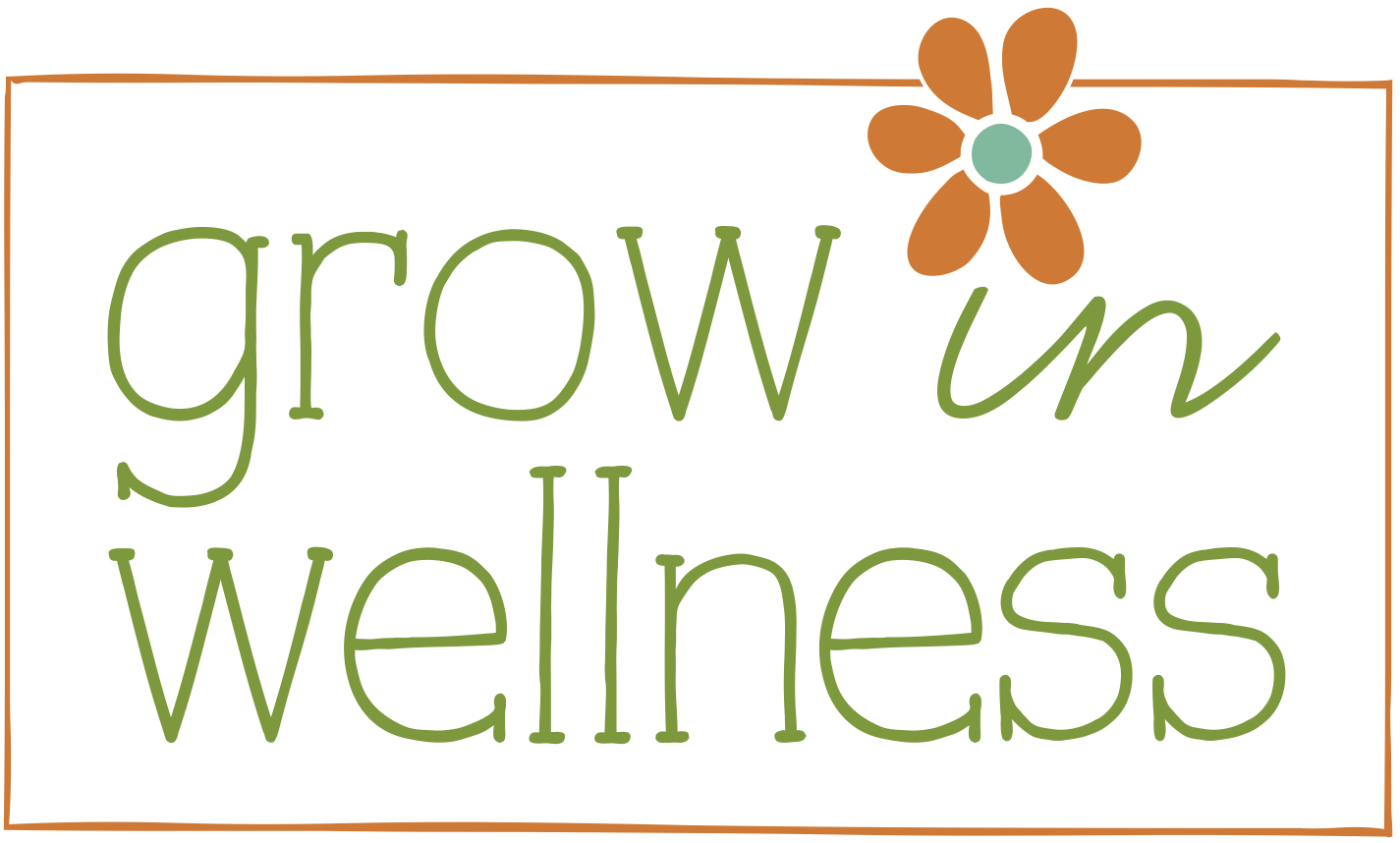 Baked Oatmeal Cups1 tsp. aluminum-free baking powder½ tsp. fine grain sea salt2 cups rolled oats ¼ cup walnuts, almonds or pecans, chopped¼ cup 100% pure maple syrup1 tsp. ground cinnamon1 ½ cups of milk (almond, hemp or cow)1 large egg (or ½ c. mashed banana to make this vegan)1 ½ TBSP of melted unrefined coconut oil (or butter)2 tsp. pure vanilla extract Toppings: fresh blueberries, sliced fresh strawberries, chopped nutsPreheat oven to 375 degrees. Line muffin tin with unbleached parchment liners.Combine baking powder, salt, cinnamon, oats and nuts in a large bowlIn a separate, medium bowl, whisk together milk, maple syrup, egg, melted coconut oil and vanillaPour the wet mixture into the dry mixture and stir to combine.  You can add fruit to the mix at this point if you want all the cups to be the same.Ladle the oat mixture into the prepared muffin tin, about ¾ full.Sprinkle additional nuts on top or if you haven’t added the fruit, you can top each one differently with blueberries or strawberries.Bake for 20-25 minutes or until set and wet ingredients are fully absorbed.  Eat warm or at room temperature. Leftovers can be stored in the refrigerator  (for up to 5 days) and re-heated as needed.